  coun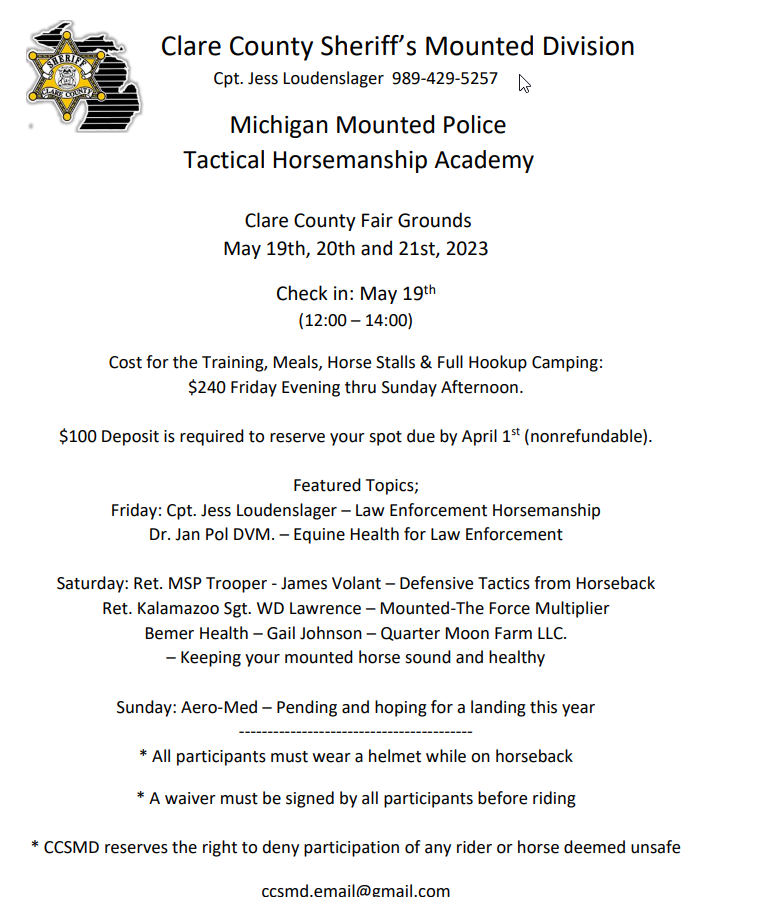 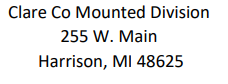 